Mrs. L.A. Ruff, Clerk of the Council, Street Parish Rooms, 6 Leigh Road, Street, Somerset   BA16  0HA  Tel.  01458440588 Email   assistant@street-pc.gov.uk               Website   www.street-pc.gov.uk12th August 2021			PLEASE  NOTE  VENUE  DATE  TIMEDear Sir/Madam,You are summoned to attend a meeting of the Planning Committee which will be held on the ground floor of the Parish Rooms, 6 Leigh Rd, Street on TUESDAY 20TH JULY 2021 at 6:30 PM for the purpose of transacting the business specified in the following agenda.  Public Question Time will commence at approximately 6:25 pm.  The Chair will allow each person who has registered with the Clerk to speak for up to 3 minutes on any subject/s and will firstly explain the procedures for the meeting.  Numbers will be restricted in accordance with Covid guidance at the time.  All attendees except children under 16 years will be required to check in by scanning the NHS QR code poster or providing their name and number.  Rules must be adhered to including social distancing, wearing a mask and hand sanitizing.  Anyone experiencing Covid symptoms must not attend.  It may be necessary to invite people into the meeting in several sessions to keep within permitted numbers.  Alternatively, residents are encouraged to make written representations on issues rather than attending in person – contact details above.  In accordance with standing orders 13 c and d, a member with a disclosable pecuniary interest must leave the meeting and be placed in the waiting room during the relevant item of business, unless permitted to remain following the grant of a dispensation.  Councillorswith an interest in relation to any item of business being transacted at a meeting under Appendix B (Other Interests) or where a matter relates to a financial interest of a friend, relative or close associate, may (i) make representations, (ii) answer questions and (iii) give evidence relating to the business being transacted but must thereafter leave the meeting and be placed in the waiting room, unless permitted to remain following the grant of a dispensation.  At a convenient time, the Chair will also give this opportunity to any members of the public who have registered to speak with the Clerk prior to the meeting.Yours faithfully,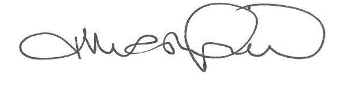 J MarshfieldAssistant Clerk of the CouncilAGENDA1.	APOLOGIES FOR ABSENCE - acceptance of any reasons offered.2.	MINUTES To approve as a correct record the minutes of the meeting of the Council held on 20th July 2021 (attached) Pages 2 - 33.	DECLARATIONS OF INTEREST AND DISPENSATIONS	To receive declarations of interest from Councillors on agenda items and to	receive written requests for dispensations for disclosable pecuniary interests	(if any).  Clerk to grant any requests for dispensation as appropriate.4. 	PLANNING APPLICATIONS & DECISIONS Page 4To:  Councillors P. Birch, D. Knibbs, A. Leafe, L. Mogg, T.W.E. Napper, L. WolfersAGENDA ITEM 2:	STREET PARISH COUNCILMeeting of the Planning Committee held in the Studio, Strode Theatre, Church Road, Street on Tuesday 20th July 2021 at 6:00 pm           PRESENT:            	 Councillor D Knibbs - Chair 	 	  	                  Councillors L Mogg, T. W. E. Napper, L Wolfers, P Birch          	APOLOGIES:          Councillors A Leafe – Work commitment   		IN ATTENDANCE: M Sandiford – Assistant Clerk & Projects Officer.	                    9.        MINUTES  	The minutes of the meeting held on 15th June 2021 which had been		circulated, were approved as a correct record, and signed by the Chair. 10.	DECLARATIONS OF INTEREST AND DISPENSATIONS Cllr Mogg declared an interest in planning application 2021/1545/TCA and refrained from voting on this application and left the meeting during discussions.Cllr Napper declared an interest in planning application 2021/1322/FUL and refrained from voting on this application.11.	PLANNING APPLICATIONS The Assistant Clerk & Projects Officer submitted a report which had been circulated.The meeting was adjourned between 18:25 and 18:28 to allow public to comment on 2021/1326/HSE. Concerns were raised of overdevelopment, the overbearing nature of the proposed extension and impact on the privacy of neighbouring properties.  	RESOLVED	2021/1231/HSE Erection of 2no dwelling houses (2 bed and 3 bed semi) following the demolition of garages at Land At 347403 136816 Woods Road Street. - REFUSAL due to overshadowing surrounding properties, overlooking and loss of privacy from 1st floor windows. Access and egress issues as area used as public thoroughfare. Over development for size of plot.	2021/1326/HSE Erection of two storey extension to rear & single storey extension to rear and side at 2 Forth Close Street. -  REFUSAL due to overbearing nature of development.	2021/1322/FUL Demolish outbuilding and erection of new dwelling and associated parking at 19 Ringolds Way Street. - REFUSAL over concerns of overshadowing and overbearing on a small area. Although parking has slightly improved, concerns still exist regarding highway safety for access and egress with regard to bus shelter. 	2021/1239/FUL Removal of Barclay's lettering and fascia sign, projecting Barclay's signage and ATM's, installation of glazing to match existing, painting of fascia to make good at 109 High Street, Street - APPROVAL	2021/1061/HSE Erection of single storey rear extension, 2no front extensions to garage and main house and first floor dormer window to front elevation at 4 Wilton Orchard Street - APPROVAL2021/1425/HSE Demolition of garage/outbuilding and erection of single storyextension, detached garage and refurbishment/alterations to loft bedroom at 15 Cranhill Road Street - APPROVAL	2021/1492/HSE Construction of single story pitched roof rear extension &construction of single story pitched roof double garage side extension at 3 Gould Close Street - APPROVAL	2021/1545/TCA Hawthorns (T1, T2 and T3) – Fell,  Copper Beech (T11) – raise small low branches over boundary fence,  Irish Yew (T12) – remove regrowth on main stems up to 3m above ground level.  Remove lowest 35mm branch on south west side at Greenbank Swimming Pool Car Park Wilfrid Road Street – REFUSAL due to loss of hawthorn trees (T1, T2 and T3), although proposed works to T11 and T12 would be acceptable.  2021/1421/OTS Erection of a dwelling with all matters reserved except for details of access 1 Wilton Orchard Street – REFUSAL due to concerns over additional traffic generation and over density for the surrounding area.           NOTE -  0 new units approved – 1 since May 2021.The meeting ended at 6:45 pm.Chair ______________________________AGENDA ITEM 4:2021/1591/HSE Erection of single storey rear extension 25 Ivythorn Road Street for Mr Govier – C Pearce – Reply 11.8.212021/1377/FUL Removal of existing lean-to bathroom to be replaced by erection of 2 storey extension and erection of ground floor lean-to roof with top-lighting at 51 Brooks Road Street for Mr S M Evans – J Alvis – Reply 16.8.212021/1736/HSE Extension of existing garage into ancillary accommodation at 8 Dove Cots Close Street for Paula Pegram – C Rogers – Reply 27.8.212021/1769/HSE Front Garage and Porch at 2 Poplar Road Street for Mr David Little – J Alvis – Reply 30.8.21